Exercise Sheet – Central Stability – Box Hip Extension with Dowell/SupermanPurposes;Improve abdominal muscle performanceImprove control of the spine in preventing rotationImprove balance controlImprove control of the pelvisStep 1Starting position on hands and knees with feet pointing away from body, hips a few inches apart and positioned over the knees which should be a few inches apart.  Hips at a 90 degree angle, shoulders positioned over hands and head in line with the body.  Balance dowel along back and between buttocks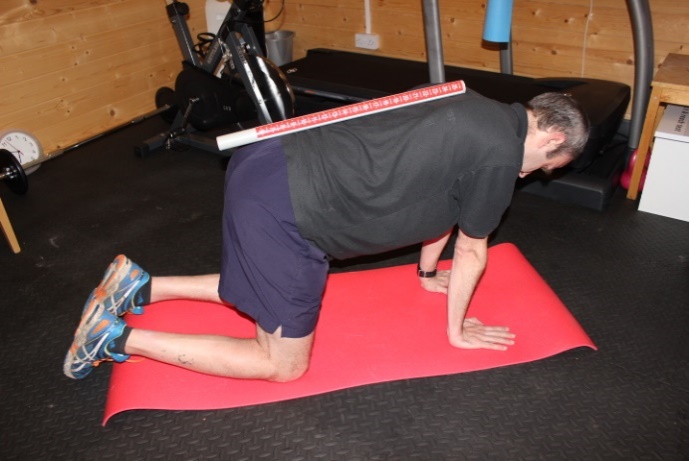 Contract your abdominal muscles by “pulling your belly button towards your spine” whilst breathing out, then breathe normally through the exercise.Keep your knee bent and lift your leg at the hip backwards.Do not let your pelvis or spine moveHold position for 5 secondsReturn to the starting positionRepeat with alternate legPerform 10 repetitions on each leg or as prescribed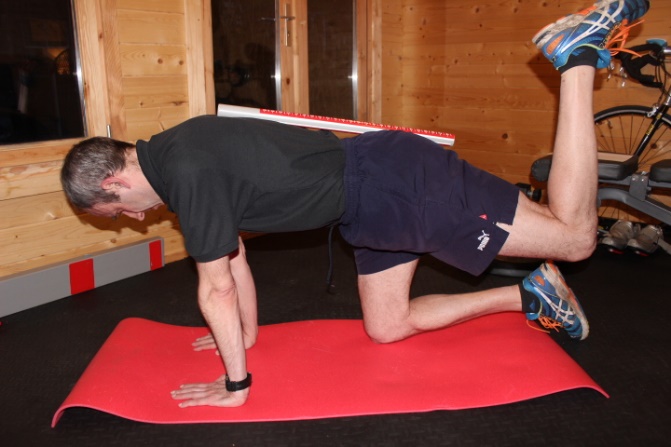 Step 2As above but straighten your leg pushing out with the heel.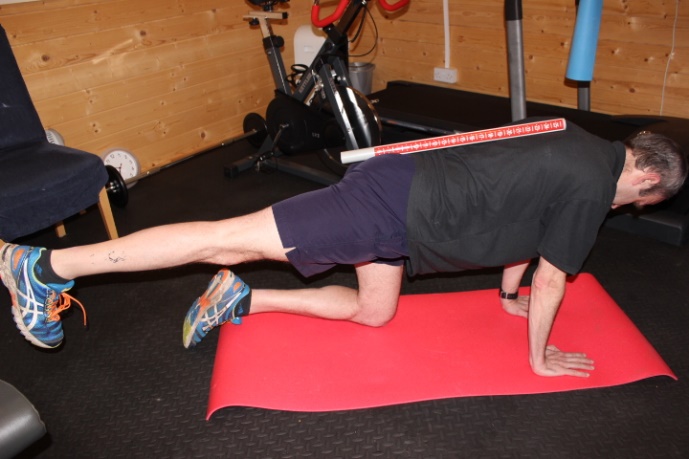 Step 3 – SupermanAs above but lift your opposite arm at the same time as straightening your leg.  Stretch out with your fingertips and heel so that you have a straight line from fingers to heel.  Your chest and pelvis should be parallel to the floor.Repeat with your opposite arm and leg.Perform 10 repetitions on each leg or as prescribed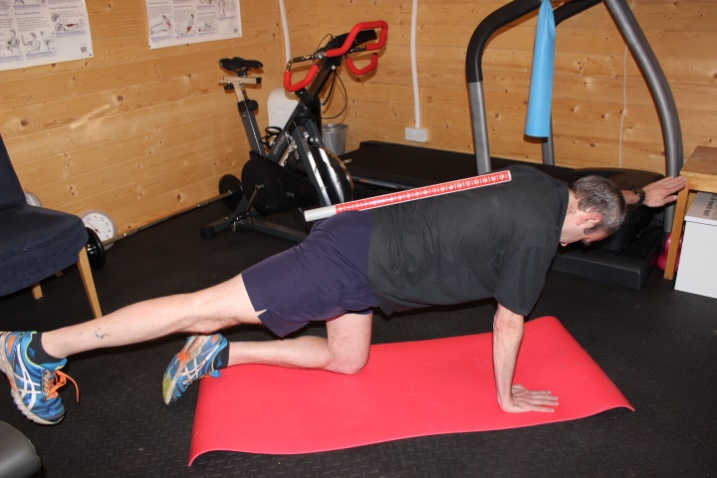 